Activity 6Likes, dislikes, puzzles and surprisesNow you have read the whole story, what did you like and dislike?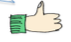 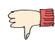 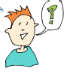 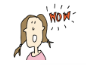 